INDICACIONES PARA EL TRABAJO:El trabajo puede realizarse en parejas o individualEs importante presentarse con los materiales de trabajo y el  texto de estudio en todas las clases planificadas para la creación del trabajoEl formato adecuado para realizar el mini-libro se encuentra en el siguiente tutorial: https://www.youtube.com/watch?v=VTlW6kzo0uk (también se destinarán minutos de la clase para enseñar adecuadamente a elaborar el mini-libro)Se observará y valorará el trabajo en clases. Quien no trabaje en clases, se les descontará puntaje según la presente pauta de evaluaciónPAUTA DE EVALUACIÓNColegio AntilMawida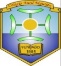 Departamento de HistoriaNivel: Segundo Medio (Taller)Profesora: Camila Cortés SantibáñezTRABAJO: MINI-LIBROS DE LA REVOLUCIÓN INDUSTRIALOBJETIVO: Comprender los antecedentes y las consecuencias de la revolución industrial inglesa en la sociedad europea de los siglos XVIII y XIX, mediante la creación de mini-libros interactivosCriterio de evaluaciónCriterio de evaluaciónPuntaje totalPuntaje obtenidoFormatoEl estudiante o la pareja se presenta con todos los materiales para la creación del trabajo2FormatoEl estudiante o la pareja trabaja eficientemente durante la clase, demostrando avances del trabajo3FormatoEl trabajo es prolijo, limpio y ordenado. Se percibe esfuerzo3FormatoEl trabajo no presenta faltas de ortografía 3Mini-libroEl mini libro consta, como mínimo, de 4 páginas2Mini-libroLa información del mini-libro está bien redactada. Existe coherencia y cohesión en la información presentada3Mini-libroLos temas del mini-libro están organizados correctamente en distintas preguntas, las cuales son respondidas con información escrita y visual (imágenes)4Mini-libroLas preguntas y las respuestas del mini-libro están correctamente elaboradas. Cada pregunta es respondida asertivamente8Mini-libroEl mini-libro consta de elementos que logran captar la atención del lector (por ejemplo, uso de distintos colores, tipos de fuente, títulos que resaltan a la vista, entre otros4Mini-libroCada imagen del mini-libro consta de un breve pie de página explicativo3Mini-libroLas imágenes escogidas para el mini-libro tienen directa relación con los temas trabajados. No existen imágenes que no se relacionan con el tema explicado4Mini-libroEl mini-libro consta de una portada, la cual es prolija, consta de una imagen representativa de los temas trabajados. En el costado inferior, se adjuntan los nombres y el curso de los miembros3Mini-libroNingún espacio dentro del mini-libro está vacío. La totalidad del mini-libro presenta información o imágenes de los temas trabajados3Trabajo (en equipo o individual)Para el trabajo en parejas. Cada miembro del equipo aporta, se esfuerza y trabaja en el producto final, mostrando avances evidentes4Trabajo (en equipo o individual)Para el trabajo individual. El estudiante siempre demostró esfuerzo y avances evidentes en la creación del producto final4PUNTAJE TOTAL: 53 PUNTOSPUNTAJE OBTENIDO: _______________________NOTA: ___________________________PUNTAJE TOTAL: 53 PUNTOSPUNTAJE OBTENIDO: _______________________NOTA: ___________________________PUNTAJE TOTAL: 53 PUNTOSPUNTAJE OBTENIDO: _______________________NOTA: ___________________________PUNTAJE TOTAL: 53 PUNTOSPUNTAJE OBTENIDO: _______________________NOTA: ___________________________